1905 AGS “İLKLERİN BAŞKANI BAYRAKTAR İLE YOLA DEVAM” DEDİ1905 AGS BAŞKANI BAYRAKTAR:“BAYRAĞI DAHA ÜST BİR NOKTAYA TAŞIYACAĞIZ” “GALATASARAY’A YAKIŞIR ŞEKİLDE 1905 AGS’Yİ TEMSİL EDECEĞİZ”Ankara Galatasaraylı Yönetici ve İşadamları Derneği (1905 AGS)’nin 11. Olağan Seçimli Genel Kurulu’nda mevcut Başkan Özgür Bayraktar yeniden başkan seçildi. Galatasaray kültürüne yakışır şekilde 1905 AGS’yi temsil edeceklerini taahhüt eden Bayraktar, bu bayrağı daha üst bir noktaya taşıyacaklarını kaydetti. Divan Başkanlığını Galatasaray Yönetim Kurulu Üyesi Özgür Savaş Özüdoğru’nun yürüttüğü Kurula,Galatasaray sevdalıları büyük ilgi gösterdi. Yoğun katılımıyla dikkat çeken Genel Kurul öncesi dernek üyeleri birbirleriyle sohbet etme imkânı buldu.Şehitler için saygı duruşu ve İstiklal Marşı’nın okunması ile başlayan Genel Kurul’da derneğin faaliyet ve mali raporlarının okunarak onaylanmalarının ardından, dernek tüzüğünün zamanın şartlarına uygun hale getirilmesi amacıyla değişiklikler de oybirliği ile kabul edildi.Daha sonra 1905 AGS üyeleri sandık başına giderek oy kullandı. Seçime tek aday olarak giren mevcut Başkan Özgür Bayraktar yeniden başkanlığa seçildi.  Kurulda konuşan Bayraktar, geçmişi başarılarla dolu, kendine has kültürü ve adabı olan büyük bir camianın çatısı altında yer aldıklarını belirterek, şunları söyledi:“113 senelik kültürün bize kazandırmış olduğu terbiye, sadakat ve bağlılık ile kaynaşmayı sağlayıp mensubiyet şuurunu artırarak, kalbinde ve gönlünde Galatasaray sevdası taşıyan iş insanlarını bir araya getirerek, ortak bir paydada Galatasaray Spor Kulübü’ne hizmet odaklı faaliyet gösteren derneğimiz, Galatasaray Spor Kulübü’nün amaçları ve menfaatleri doğrultusunda mücadele etme azmi ve kararlılığıyla yoluna devam edecektir.”Ekim 2018’de gerçekleştirilen Olağanüstü Genel Kurul’da Galatasaray’a hizmet bayrağını teslim aldıklarını hatırlatan Bayraktar, bu 8 aylık süreçte Yönetim Kurulu Üyeleriyle birlikte birçok alanda önemi proje ve başarıya imza attıklarını ifade etti. Bu kısa sürede söz verdikleri projeleri hayata geçirebilmenin haklı gururunu yaşadıklarını belirten Bayraktar, “Yoğun şekilde gerçekleştirmiş olduğumuz sosyal sorumluluk projeleri, dernek merkezimizde gerçekleştirilen tanışma kokteylleri, yoğun katılımlı GBN etkinlikleriyle dolu dolu geçen bir 8 ay yaşadık. Ve ne mutlu bize ki,‘birlikten güç doğar’ ilkesini hep birlikte gösterdik” şeklinde konuştu. Galatasaray için atılan her adımı samimiyet ve iyi niyetle yaptıklarının altını çizen Bayraktar,hep birlikte el ele vererek, 1905 AGS’yi daha iyi bir konuma getireceklerine inandıklarını söyledi. Tüzükte gerçekleştirilen değişiklikle Yüksek İstişare Kurulu’nu daha işlevsel bir yapıya kavuşturmayı amaçladıklarını anlatan Bayraktar, “Bizim temel ilkelerimiz sadece ve sadece Galatasaray Spor Kulübü’ne hizmet etmek olmuştur. Bu hizmetleri istişare ve ortak akılla yapmaya çalıştık. Şeffaf bir yönetim anlayışı benimsedik. Bu hizmet halatını beraber çektiğimiz Yönetim Kurulu Üyesi arkadaşlarıma teşekkür ediyorum” dedi. Bayraktar, sözlerine şöyle devam etti:“Bu bayrağı daha üst bir noktaya taşıyacağımızı, Atatürk İlke ve İnkılapları doğrultusunda Galatasaray kültürüne yakışır şekilde 1905 AGS’yi temsil edeceğimizi taahhüt ediyoruz. Bizi biz yapan değerlerden taviz vermeden yolumuza kararlılıkla ilerleyeceğimize de buradan söz vermek istiyorum. Her şey, sevdasını taşımaktan onur, mensubu olmaktan gurur duyduğumuz Galatasarayımız için.”Özgür Bayraktar Başkanlığındaki yeni yönetimde, Mustafa Öztaş, Mahmut Evren Barış İpek, Fatih Alan, Ahmet Faruk Ünlüsoy, Pınar Pekbaş, Senem Ülküm Yılmazel, Erdi Boyraz, Şener Küçük, Danış Karakaş, Sayım Özden, Kadir Okhan Akın ve Can Emre Üstün yer aldı. 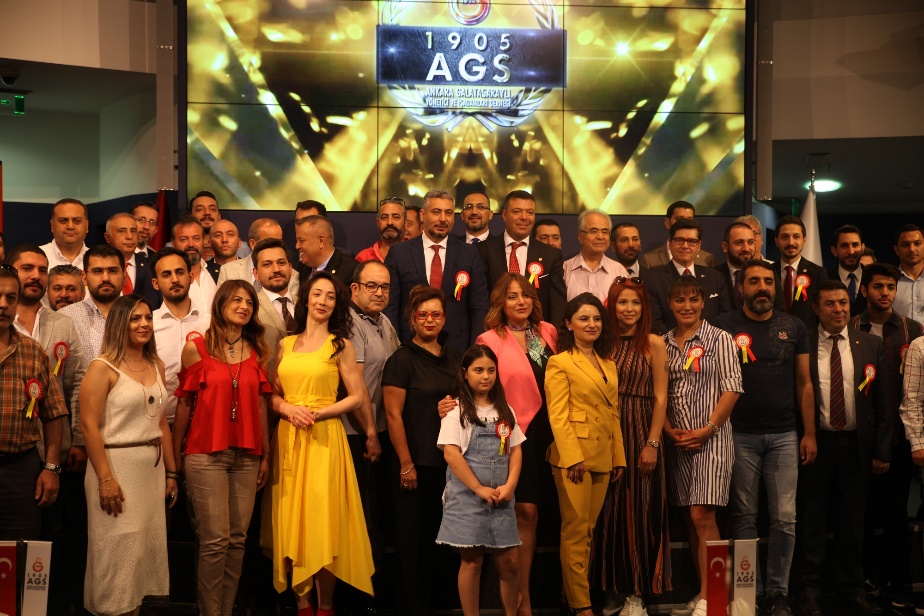 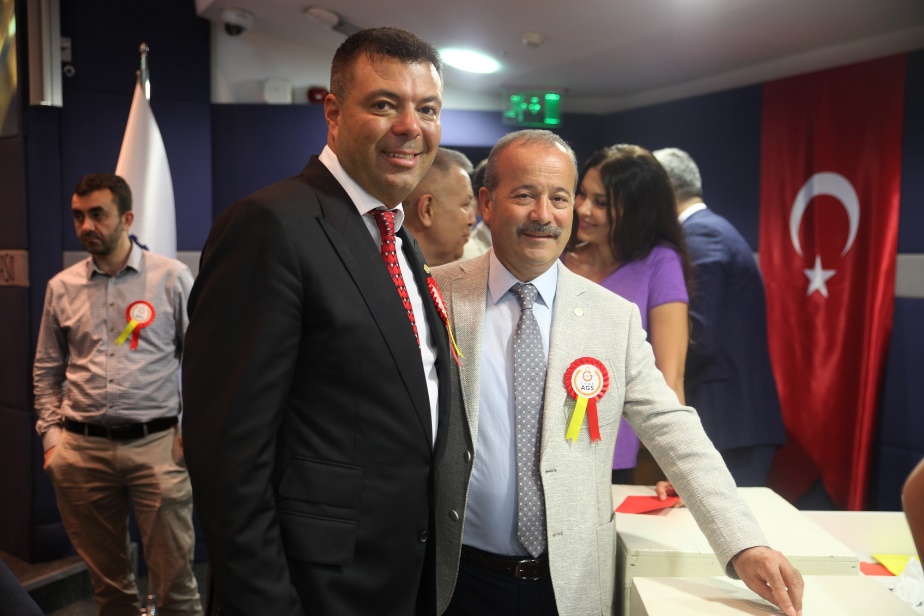 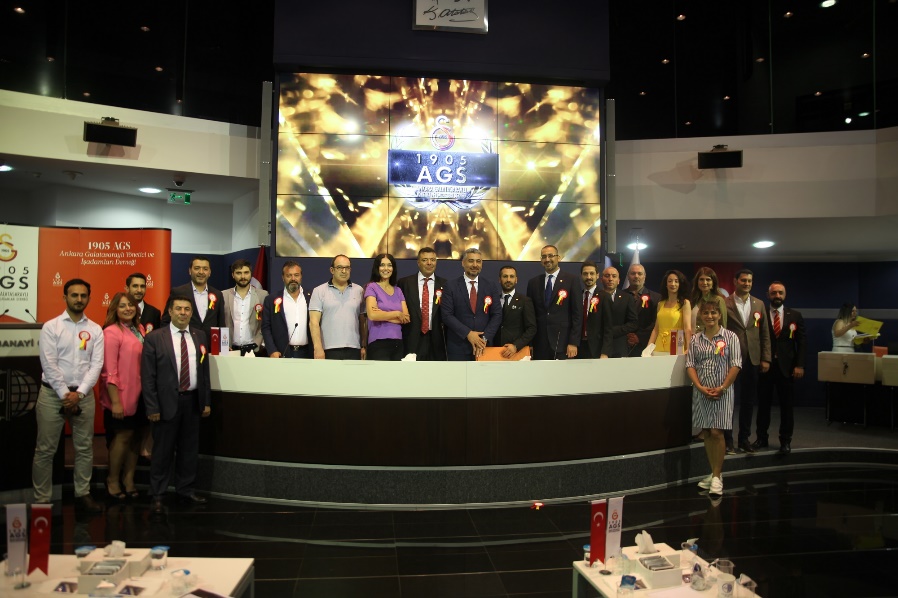 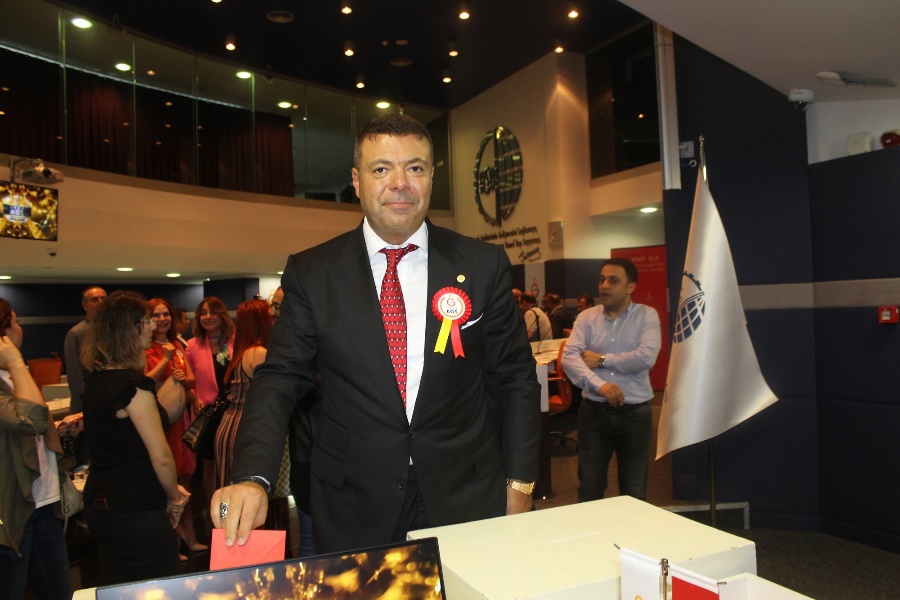 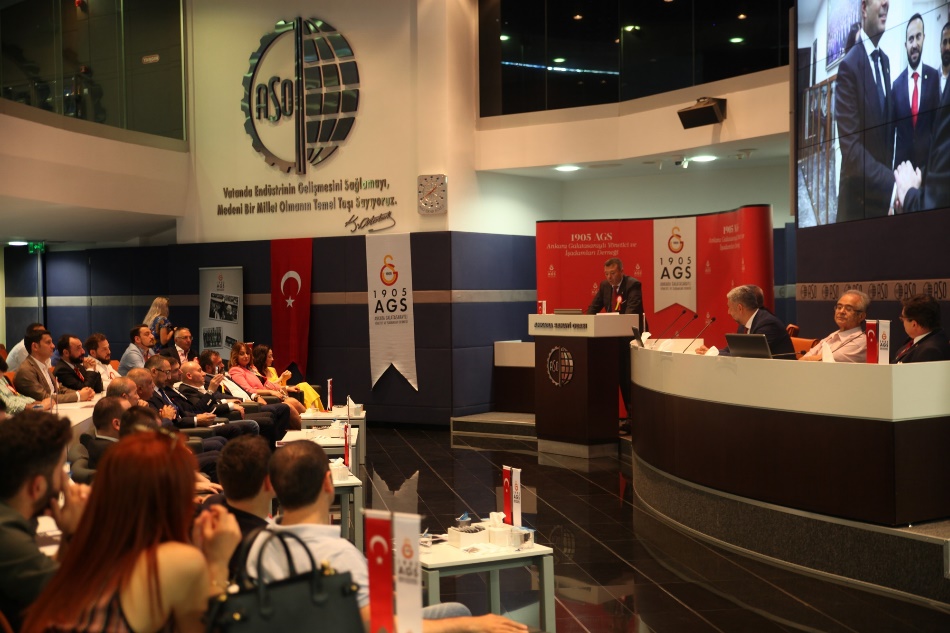 